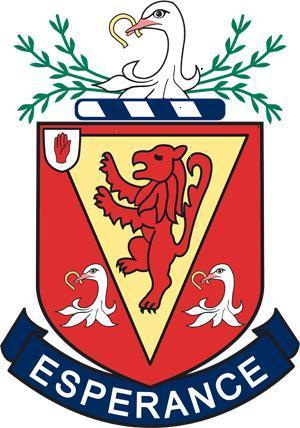 Careers Department Guide for pupilsCareers Education is an important aspect of the Wallace High School Experience from Year 8 Careers Education, Advice, Information and Guidance is embedded into the curriculum. The Careers Department at Wallace is here to support you through the process of realising your career profile and making informed choices at key stages such as GCSE and A-level subjects and through to selecting a University, College or vocation. 
Contents :Why is Careers Education Important?	3Careers Education at Key Stage 3	4Careers Education at Key Stage 4	6Careers in Sixth Form	7Key Dates	8Key Contacts	8Why is Careers Education Important?In more detail, these are:Self-Awareness and Development – This helps you identify, assess and develop the skillsand qualities necessary to choose and implement an appropriate career plan. This includesbeing able to make choices that are thought through, put together and implement career plansand cope with transition from school to adult and working life. You will develop skills toimprove your knowledge and understanding of yourself and others including your strengthsand limitations, personal qualities, interests, abilities, skills, potential, values, motivation andneeds.Career Exploration – This helps you acquire and evaluate information, and review your own experiences to identify and investigate appropriate career pathways and learning opportunities in education, training and employment. You will also acquire a knowledge and understanding of the world in which you live, the major roles which people play invarious spheres of life together with other career opportunities available and routes of entry available to you.Career Management – This develops your skills in career planning, and helps you to be more experienced in making effective career decision-making choices and to know how to manage transition with the appropriate support, advice and guidance.Careers Education at Key Stage 3At key stage 3 careers education takes place through the Learning for Life and Work (LLW) programme. In each year of KS3 Each part of LLW programme is delivered in rotation and allow you to identify the key skills and qualities that employers look for together with you identifying emerging career interests.  In Year 10 the programme concludes with a careers interview with one of the careers staff during a GCSE subject choice evening and includes attendance at a STEM event. The programmes are listed belowCareers Education at Key Stage 4In Years 11 and 12 careers education starts to address post 16 choices and eventually your pathway to higher level education or employment. Pupils are supported in making informed personal choices  re: Post 16 options The programme is underpinned by a progressive Personal Career Planning processDirect relevance to progression and future employment  of individual curricular subjects is identified via collapsed timetabled presentationsThe key components of the Progress File are completed by the end of KS4. These are completed careers research, a completed personal statement and a completed CV The programmes are listed below:During Year 12 you will have the opportunity to visit the annual Lisburn Careers Convention. In March you will have a 1-1 interview with a member of the Careers Department to support you through the A-level subject/post GCSE option choice process.Careers in Sixth FormAs part of the Lower Sixth Liberal Studies provision, students cover the following areas:•	Making the right choices at 18•	Careers research•	Personal statements•	Personal Career Plan•	CVsCareers Department CalendarIndustrial LinksAllstateAlmac Clinical ServicesAmerican DynamicsArmstrong and Armstrong OpticiansAvalon GuitarsBalloo Veterinary Ballymacash Primary SchoolBank of IrelandBase GroupBBC NIBelfast TelegraphBlackstone Physiotherapy Clinic Blackthorn Contract FurnitureBombardier Boots Pharmacy and OpticiansBrookfield Primary SchoolBrownlee Primary SchoolCampbell and CaherCCG Computing CinemagicCoca-Cola HellenicConn and FentonCo Operation Cranmore DentalCresent Arts Centre Crumlin Medical PracticeCurran Oral HealthDale Farm DeltapakDemocratic Unionist Party Doherty Dental CareDromore Central Primary SchoolDrumbo Presbyterian ChurchEmma Johnston InteriorsErnst and YoungExodusFactory Pictures First TrustFit4Less LisburnFrances Hanna and Co.Graham Engineering GDC GroupThe House of Irish Life InvestmentIain Getty PhysiotherapyIOT Technology Jaguar LandroverJeffrey Donaldson MPKairosKelvatekLisburn City CouncilLyle BaillieMacCorkell Legal and GeneralMatchetts MusicKennedy FitzgeraldKillowen Primary SchoolKPMG Charter Accountants Liberty ITMeadowbridge Primary SchoolMcCloskeys Solicitors Moira Primary SchoolNibeckNI OperaNI Statistics and ResearchNorbrook Laboratories LtdNew CMIParkview Special SchoolPatterson's Chemist Pebble PlaygroupPond Park Primary SchoolPoppins Day CareProcter and Gamble PriceWaterhouseCooperPSNIPublic Prosecution ServiceQueens University BelfastRandox LaboratoriesRoyal Courts of Justice BelfastSabmillerSentinusSixteen SouthThe Smile ShopThe Soundhouse NI ltd Style AcademySurvitec GroupTascomiTascorTaytoThales Air Defence LtdTinyLifeTitanic Film Studios Ulster RugbyUniversity of UlsterUTV Volunteer NowWarner Chilcott UK ltdWycliffe Bible Translation Youth Initiatives Year 8 EmployabilityEmployability Skills and QualitiesMy Skills and QualitiesSkills for workJob types in the local economyThe Global EconomyMy past, present and future careerMy personal goals and How can I access help?My Plan including careers researchWhat is  and How enterprising am I?What Employability means to meYear 9 EmployabilityThe new me and more than one wayYour own styleLearning stylesEnvironmental Issues at work practicesWho wants to be an entrepreneur and spot the EntrepreneurI had a dreamWho's whoPathwaysWhat Year 9 Employability means to meYear 10 Personal Career PlanningReview of Skills and QualitiesJob FamiliesCareers ResearchPersonal Career  Planning‘Icebreaker’Skills and Qualities – own and peerLearning StylesCV WritingPersonal StatementGoals and Action PlanningCareers Room visitEnter the Dragon's DenReviewYear 11 EmployabilityWhat is Employability?changes in the local and global economy Globalisation and Employment TrendsHow socially responsible are Businesses? Social Responsibility case studiesCareer Planning and ManagementThings I wish I had known soonerCareer Planning Mind MapOptionsMaking Career Choices. Consider All FactorsComparing Career OptionsIt’s Only a JobExternal influencesProfile the JobReview Personal Action Plan and Self ReviewYear 12 EmployabilityWhat does Employability mean to me?Progression Routes and QualificationsCareers ResearchPersonal Career PlanWhat Employers really wantThe Perfect EmployeeThe Employer’s Recruitment and Selection PackRecruitment and Selection Methods.Preparing CV’sInterviews - purpose, dos and don’tsHealth and Safety and knowing your rights at workIt’s a Man ThingSelf  EmploymentHow can I be EntrepreneurialStudent Self ReviewSeptemberY14 QUB and Ulster Open Days Y14 Parents Higher Education TalkY14 Completion of UCAS formY14 Internal Deadline for early UCAS applicationsY13 Lower Sixth Parents Information EveningY13 Work experience procedures launchedOctoberY14 15th October Early UCAS completion deadline for Medicine, Dentistry, Vet and Oxbridge applicationsY14 Internal deadline for completion of UCAS applicationsY14 Interview Skills PresentationY12 NI Careers Service Interviews beginNovemberY14 BMAT and Oxbridge admissions tests satY14 Mock Interviews EventY12 NI Careers Service Interviews continueJanuaryNational 15th Deadline for UCAS applicationsY13 Work Experience placements take placeFebruaryY14 CAO deadlineY13 Scottish Universities Tour presentationY12 NI Careers Service interviews continueY12 Post-16 options presentationY12 AS Subject Choices Booklet issuedY12 Parents consultationY12 SERC/BMC presentationsY10 GCSE Options presentationY10 GCSE Subject Choices Booklet issuedY10 Parents consultationMarchY13 Oxbridge ConferenceY13 Sutton Trust Application deadlineY13 UCAS Higher Education ConventionY12 Parent and student Post 16 interviewsY12 SERC Open DayY10 Parent and student GCSE choice interviewsAprilExternal Applicants presentation MayY13 LNAT UCAT registration availableY9 Young Enterprise Entrepreneurship eventY13 begin UCAS research and registration process via WHS CampusJuneY13 UCAS Preparation eventAugustY14 UCAS and post 18 support serviceY13 Sutton Trust, Villiers Park, Nuffield Science Bursaries undertakenYear 13 Intake DayA/AS ResultsGCSE ResultsY13 and Y12 Post AS and GCSE support service